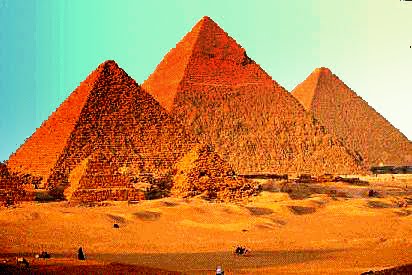 Busca a Google Maps.TREBALL DE RECERCA:1.- EN QUIN PAÍS ES TROBEN LES PIRÀMIDES?2.- LES PIRÁMIDES D’EGIPTE SÓN TRES, DIGUES EL NOM:3.- BUSCA A GOOGLE MAPS LES PIRÁMIDES D’EGIPTE I CÒPIA UNA FOTO.FOTO:4.- QUI ESTÀ ENTERRAT DINS LES PIRÀMIDES?5.- MIRA AQUEST VÍDEO: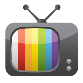 https://www.youtube.com/watch?v=HkKRVQ8ZdgQRealitza aquest joc:http://www.ifungames.com/gameindex/bricksofegypt.htmREALITZA EL TEU NOM EN JEROGLÍFIC:http://egipto.com/museo/alphabet/name.html?total=MiquelENGANXA EL TEU NOM AQUÍ: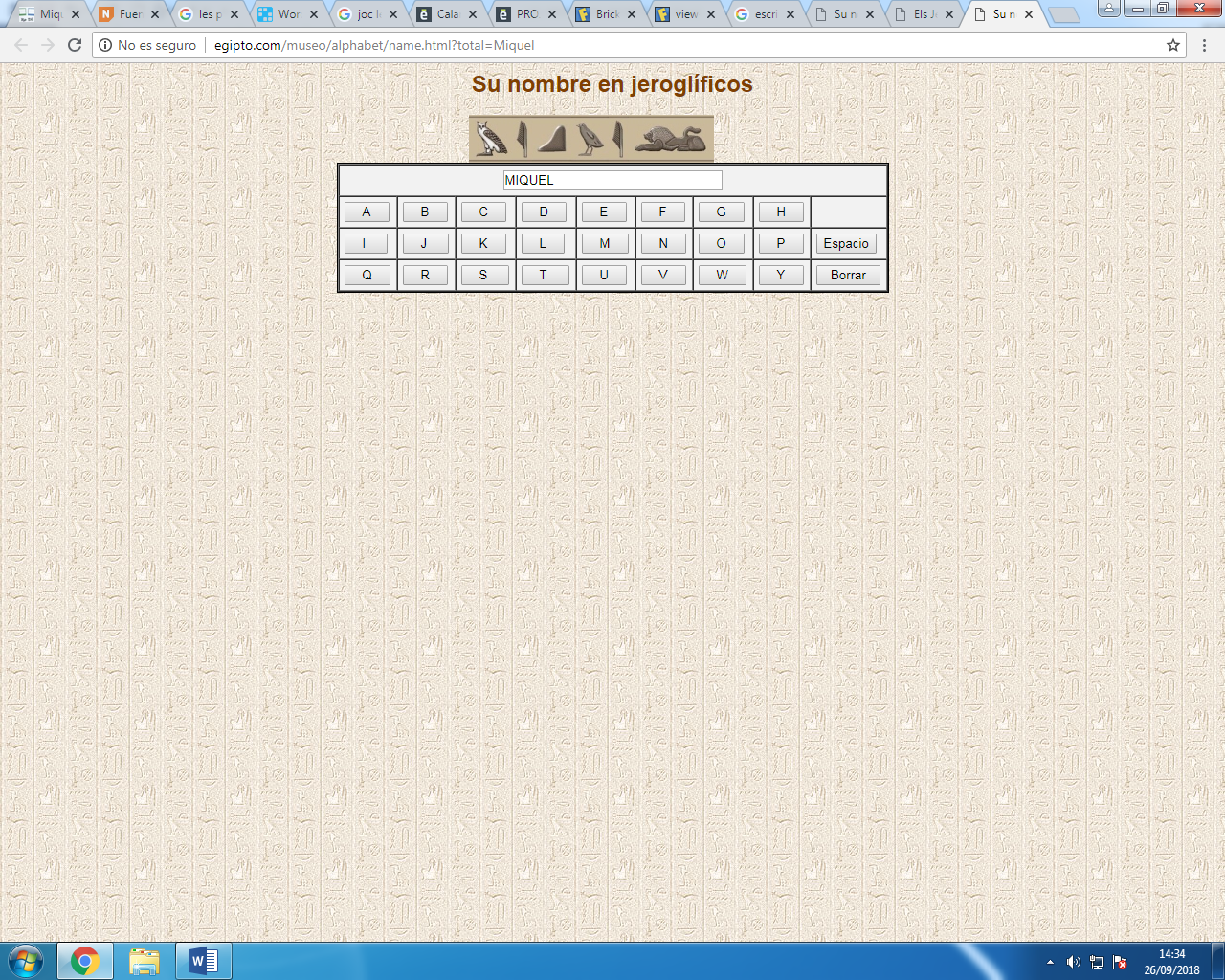 AQUÍ DIU MIQUEL.Bona Feina.